UMÍSTĚNÍ KONTEJNERŮ NA BIO ODPAD (HNĚDÉ) SVOZ ASOMPO 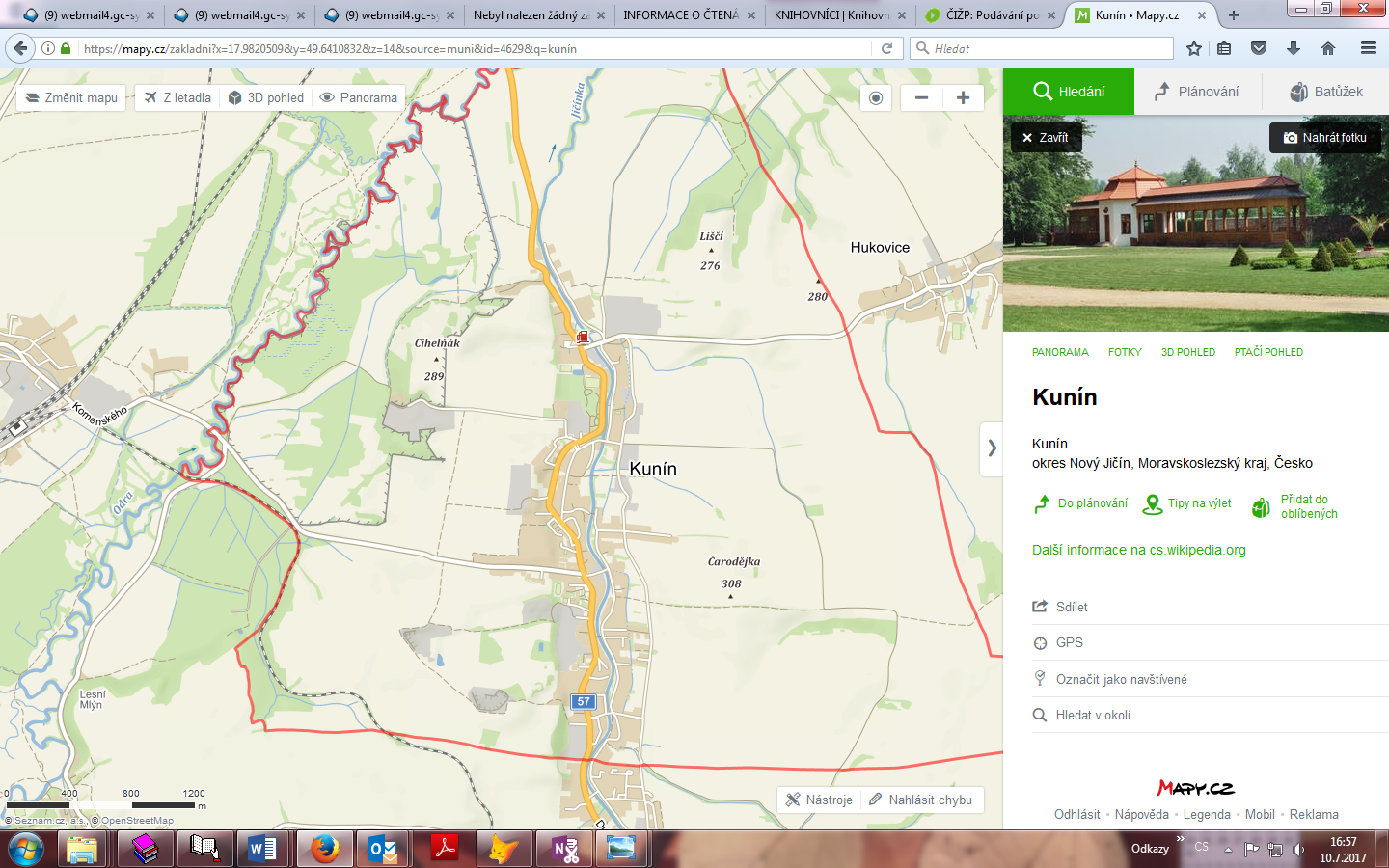 1 X TÝDNĚ KAŽDÝ ČTVRTEK CELKEM OBEC 15 KONTEJNERŮV TERÉNU /AKTIVNÍ/ 14 KONTEJNERŮAKTUALIZACE 16.4.2019